Номер в геральдическом реестре Ульяновской областиДата внесения в геральдический реестр Ульяновской областиНазвание официального символаРегистрационный номер в Государственном геральдическом регистре Российской Федерации и дата внесенияЦветное графическое изображение (рисунок) официального символа (в действующей редакции)Геральдическое описание официального символа (текст) с указанием автора/авторов (в действующей редакции)Решение об утверждении (об изменении) официального символаМесто хранения официального символа1234567817218.08.2016Флаг муници-пального образования «Карсунский район»№ 8517 от 24.06.2013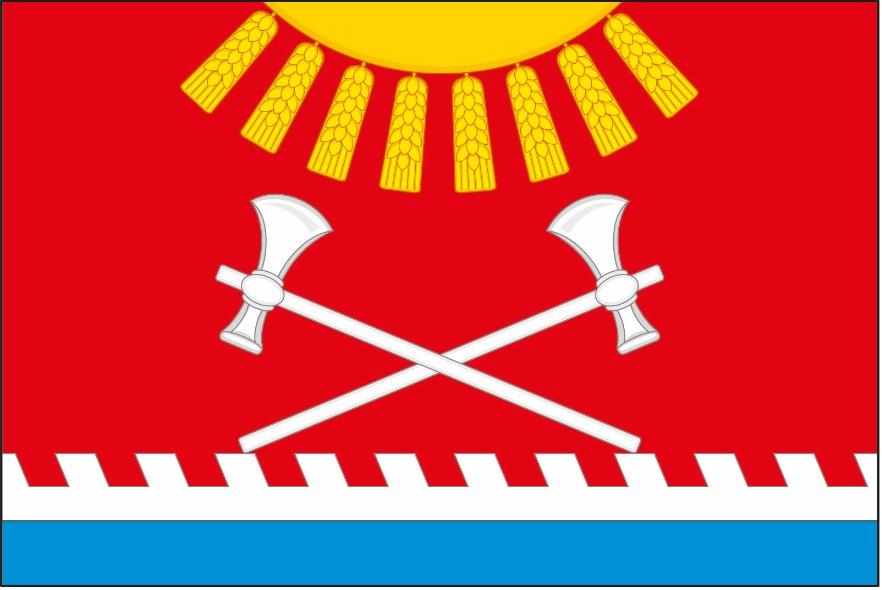 Прямоугольное полотнище с отношением ширины к длине 2:3, воспроизводящее изображение фигур из герба Карсунского района, показанных красным, жёлтым, синим и белым цветом. Галина Туник (г. Москва), Константин Мочёнов, исполнительный директор правления общероссийской общественной организации «Союз геральдистов России» (г. Химки), Анна Гарсиа, дизайнер общества 
с ограниченной ответственностью «Регион-Сервис» 
(г. Москва).Решение Совета депутатов муниципального образования «Карсунский район» от 16.11.2006 № 98 (с изменениями, внесёнными решением Совета депутатов муниципального образования «Карсунский район» от 11.06.2013 № 42)Администрация муниципального образования «Карсунский район»